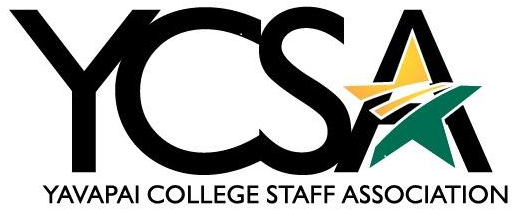 Date: 3/18/2024Attendance: Britney Olsen, Julie Galgano, Ginney Bilbray, Shelly Gilliam, Connie Varga, Susanne Baker, Theresa Scott, Deanna Mooney, Sonya Liadis, Carrie Farnsworth, Tabitha Fedina, Haley Green, Cheryl Williams, Katherine AndersonAgendaGeneral MeetingZoom link: https://yavapai.zoom.us/j/930241747381-2 pm				College Council and College Council Committees update		Guest Speaker: Theresa ScottStudent ResourcesGet referrals from strong foundations surveys. Students needing support services, food pantry, mental health, and CARE reports. Students can go onto their portal requesting resources, or CARE incident reports from faculty and staff or another student concerned about another student looking for basic care needs. She works with community food pantries. Partners with DES department of Economic Security. Fully assist students to help fill out these applications SNAP, ACCESS, and childcare. She can check on their case on the DES system. Theresa can help students with FASFA, help outside scholarships, medical insurance, marketplace, emergency funds down to $250.00 (1 time per student per year), rental assistance and housing, College Pads on the student portal and register for a bedroom with their criteria. Utility assistance students dealing with homelessness. Mental health “Better Mind” 6 free sessions per semester). Pre-screenings for Polara.Tuition assistance program if they qualify for their program up to $6,000. Goodwill helps with job training. Transportation Yavaline was only up in Prescott Valley, but now is expanding into Prescott, later down into the road the transportation will go between Prescott and Prescott Valley. She gets together with several non-profits to share the connections between each other. Currently has helped 202 students this past fall semester 2023.		Guest Speaker:  Haley Green/Sonya LiadisLinkedIn Learning- Pilot membership for Full-time Faculty/Staff connect it through personal LinkedIn or just use your Yavapai college email.Courses included: Leading with Emotional Intelligence, Communicating through Disagreement etc.If it does well they will expand it to students and part-time staff/faculty.It is on the YC portal “Employee-LinkedIn Learning” AI recommends courses to try. https://lnkd.in/gTHZF-KdBrowse a course based on different categories and skills.You receive a certificate of completion once you finish taking a course.Julie GalganoCollege Council 2.0Meeting schedule dates and committees. The college is allowed to go into Prison systems. They qualify for FASFA. The college will have to rewrite bachelor courses due to strict Prison guidelines. Looking into 4 Prisons.BudgetThere are more requests for budget items than there is budget.Raises are still included in the budget.Change Meeting Time- Janet Nix is unable to meet our YCSA meetings during our time due to her attending ELT meeting. We want to change the time for Janet Nix to attend. Britney Olsen will send out a survey on dates and times for update meeting times.Ginney BilbrayStrategic PlanningNo update last meeting in December. Next one won’t be until next Fall of 2024.This update to be removed from the agendaShannon Johns-AbsentSEM This committee is currently reassessing, more information to comeThis update to be removed from the agendaLeslie Sparkman-AbsentPolicy ReviewYCSA Committee UpdatesKatherine Anderson- CommunicationNext newsletter is May, start meeting via email in April. If there is anything you want in the Newsletter email Katherine Julie Galgano- AwardsJulie will be presenting a PowerPoint on S.A.M awards.Connie Varga high five awards received (March -20 individuals, February- 45 individuals, and in January -36 individuals.Julie Galgano -EventsNothing to reportVV EventsNothing to reportDeanna Mooney-Professional Growth Deanna and Julie Galgano have been working on reconciling the Professional Growth Fund. Currently $246.00 is available. Working on the process for staff evaluation of: How did the Professional Development fund helped them and what did they learn at the conference.Haley Green -Professional Development Day Haley is our HR Sponsor Meeting with a group of employees on 3/20/2024 at 11:30a.m. They will be discussing topics to design the day.The date has not been decided yet.Executive Board Meeting:3pm-4pm	Bylaw reviewed and edited Meeting in person option in-person with an option of Zoom. Link available for college wide and will be sent out newsletter in May 2024.